BCC HSActivity Approval Request FormADMINISTRATIVE  USE  ONLY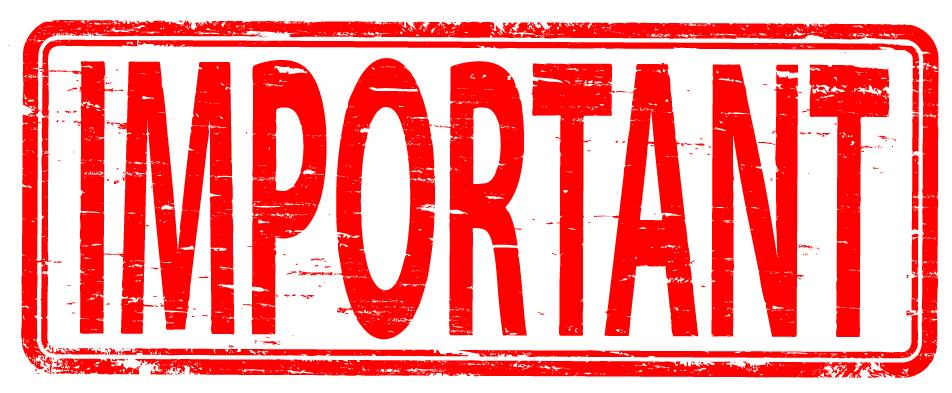 Do NOT advertise or make any final arrangements for any activity until you have received final approval.Completed form (Sections 1-5) must be submitted at least 7 instructional days before the event.Section 1: General Activity Details (Signature Required)Activity: ___________________________________________________________  Date: __________________  Day of the Week:  S  M   T   W   Th   F  SLocation: ___________________________________________________________________________________________________________________________________Time Event Begins: _______________   Time Event Ends: _______________  Set-Up Begins: _______________  Clean-Up Ends: ______________Name of Class/Group: ______________________________________________________________________________  Number Expected: _______________ Sponsor Name: __________________________________________________________________________Sponsor Signature: ______________________________________________________________________  Today’s Date: _________________________________Section 2: Location (Media Center, F310, Gyms, and Auditorium require additional signature)Room(s) Requested: ______________________________________________________________________________________________________________________Media Center Approval (7:00 AM - 4:00 PM): Media Specialist ______________________________________________________________
F310 (7:00 AM – 4:00 PM: RT________________________________________________________________________________________________Gym Availability Confirmed  (school day + after school) : PE/Health Chair + AD _________________________________________
Auditorium Availability Confirmed  (7:00 AM – 4:00 PM): MST ____________________________________________________________Section 3: Media Services Section 4: Financial Arrangements Is this a FundraiserYes – Complete Fundraiser Request and obtain signaturesSection 5: Building Services Furniture/Trash cans needed - _____________________________________________________________________________________________Yes: Set-Up Required - Description of requested layout of furniture/equipment attachedForm SubmissionBusiness Administrator Signature of Approval: ___________________________________________________    Date: ________________Requirements Approved by Principal for Large Events (over 75 people)Calendar Coordination